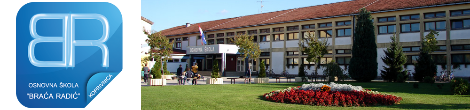 OSNOVNA ŠKOLA „BRAĆA RADIĆ“Miklinovec 6a48000 KOPRIVNICAOIB: 13567291238Obrazloženje I. Preraspodjele Financijskog plana Osnovne škole „Braća Radić“ Koprivnica za 2022.g.Grad Koprivnica je s 30.08.2022. godine donio Odluku o drugoj preraspodjeli sredstava planiranih Proračunom Grada Koprivnice za 2022. godinu te je za OŠ „Braća Radić napravio I. Preraspodjelu Financijskog plana u koju je uvrštena nova aktivnost ODJEK V kako slijedi:PROGRAM 3003 DODATNI PROGRAM OSNOVNOŠKOLSKOG ODGOJA I OBRAZOVANJA AKTIVNOST A300354 ODJEK V 2022./2023.U sklopu aktivnosti ODJEK V planirane su stavke za pomoćnike u nastavi i komunikacijske posrednike: na Podskupini 311 Plaće – 202.000,00 kn i Podskupini 313 Doprinosi na plaće – 33.873,00 kn za plaće i doprinose pomoćnika u nastavi, te na podskupini 321 Naknade troškova zaposlenima – 20.127,00 kn gdje su planirani troškovi za prijevoz na posao i s posla, stručna usavršavanja i službena putovanja.	Kako bi prema novom odobrenom projektu „Odrastanje u jednakosti, Koprivnica - ODJEK V“ kojim se osigurava podrška učenicima s teškoćama u razvoju zapošljavanjem pomoćnika u nastavi i komunikacijskih posrednika, imali sredstva za podmirenje njihovih plaća i ostalih materijalnih rashoda, bilo je potrebno s novom školskom godinom 2022./2023.  napraviti preraspodjelu sredstava. KLASA: 400-02/22-01/05URBROJ: 2137-30-09-22-2Koprivnica, 20.09.2022.OBRAZLOŽENJE IZRADILA:					 RAVNATELJ ŠKOLE:              Andreja Eršetić	 	 				     Krešo Grgac, prof.     Voditeljica računovodstva